Les six vertus Vincentiennes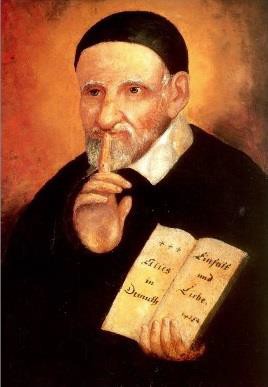 L’humilitéDieu n’est pas seulement partout, mais il se trouve dans une bonne âme qui est pleine de son amour d’une manière toute particulière. Dieu est donc dans les bonnes âmes. Voyez-vous, mes chères sœurs, il n’y a rien pour quoi Notre Seigneur ait plus d’amour qu’il en a pour les bonnes âmes. Il ne trouve rien de plus beau, ni au ciel, ni sur la terre que cela. Il se plait là-dedans, il y fait sa demeure (X 587-588)À Toussaint Lebas, prêtre de la mission, a agde Du 10 juillet 1654 Je rends grâces à Dieu de ce que vous savez l’art de vous bien déchirer, j’entends la manière de vous bien humilier, qui est de reconnaître vos fautes et de les découvrir. Vous avez raison de vous croire tel que vous vous dépeignez et fort impropre à toute sorte d’emplois ; car c’est sur ce fondement que Notre-Seigneur établira l’exécution des desseins qu’il a sur vous. Mais aussi, Monsieur, quand vous faites ces réflexions sur l’état de votre intérieur, vous devez élever votre esprit à la considération de son adorable bonté. Vous avez grand sujet de vous défier de vous-même, il est vrai ; mais vous en avez un plus grand de vous confier en lui. Si vous êtes enclin au mal, vous savez qu’il l’est sans comparaison davantage à faire le bien et à le faire même en vous et par vous. Je vous prie de faire votre oraison sur ceci, et durant le jour quelques élévations à Dieu pour lui demander la grâce de vous bien établir sur ce principe, qu’après avoir jeté les yeux sur vos misères, vous les portiez toujours sur ses miséricordes, vous arrêtant beaucoup plus sur sa magnificence envers vous que sur votre indignité envers lui, et plus sur sa force que sur votre faiblesse, vous abandonnant dans cette vue entre ses bras paternels et dans l’espérance qu’il fera lui-même en vous ce qu’il prétend de vous, et qu’il bénira ce que vous ferez pour lui. Avec cela, Monsieur, tenez votre cœur préparé à recevoir la paix et la joie du Saint-Esprit. V, 164-165A proportions que nous estimerons Dieu, nous l’aimerons aussi, et cet amour produira en nous un désir insatiable de reconnaitre ses bienfaits et de lui procurer de rais adorateurs. XI,48L’humilité que ce soit notre mot de guet !  XII,206